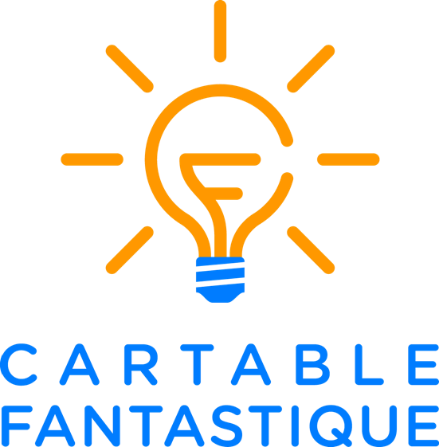 CYCLE 3  - La proportionnalitéLe cahier d’exercices pour la classeLes Fantastiques Exercices de Mathématiques              www.cartablefantastique.fr   1   Ces situations sont-elles des situations proportionnelles ? 5 kilos de carottes coûtent 4€.10 kilos de carottes coûtent 8€. Est-ce une situation proportionnelle ?   oui     non.  Léa a 4 ans et elle a 16 dents. À 8 ans, Léa a 24 dents.  Est-ce une situation proportionnelle ?   oui     non.  2 litres d’eau sont nécessaires pour cuire 1 kilo de pâtes.  Pour cuire 3 kilos de pâtes, j’ai donc besoin de 6 litres d’eau. Est-ce une situation proportionnelle ?   oui     non.  Lundi, Lisa lit 20 pages de son livre.Mardi et mercredi elle lit encore 20 pages chaque jour. Est-ce une situation proportionnelle ?   oui     non.    2   Lis les deux situations. Puis, recopie celle qui est proportionnelle. 1) Camille confectionne 2 colliers pour ses amies : le premier avec 14 perles et le second avec 22 perles. 2)  Tous les jours, Martin regarde la télé pendant 120 minutes. À la fin de la semaine, Martin aura regardé la télé pendant 840 minutes.  3   Recopie et complète les phrases.Si 1 melon coûte 4€, 8 melons coûtent ……………. € car il y a …………………. fois plus de melon.     1 x ………. = 8  et 4 x …………… = ……………Si 3 chaises coûtent 50€, 12 chaises coûtent …….… € car il y a ……..…. fois plus de chaises.   3 x …………..  = 12  et 50 x …………… = ……………Tom prépare des crêpes pour 10 personnes et il utilise 12 œufs. Pour 30 personnes, Tom va utiliser ……………. œufs car il y a …………….. fois plus de personnes.  10 x …………..  = 30  et 12 x …………… = ……………Si j’utilise 90 litres d’eau en prenant 2 douches, j’utiliserai ………… litres d’eau en prenant 14 douches car je prends …………… fois plus de douche.   2 x …………… = 14  et 90 x …………… = ……………Si ma voiture consomme 10 litres d’essence pour faire 150 kilomètres, ma voiture consommera …………… litres d’essence pour faire 900 kilomètres car elle a fait ………… fois plus de kilomètres.
150 x …………..  = 900  et 10 x …………… = ……………  4   Lis les deux situations. Barre celle qui n’est pas proportionnelle. 1)  Un tour de manège coûte 3,50 €. Sami et Jules paie 35 € pour faire 5 tours chacun. 2)  Tom dessine deux rectangles : le premier fait 3 cm de large sur 5,5 cm de long et le second fait 5 cm de large sur 10 cm de long.   5   Réponds à cette question. Puis, justifie ta réponse. Pour avoir un œuf dur, il faut cuire un œuf pendant 10 minutes dans de l’eau bouillante. Léa cuit 3 œufs pendant 30 minutes dans l’eau bouillante. 
A-t-elle raison ?      oui     non.  Justifie ta réponse sur ton cahier.    6   Le tableau donne le prix de pommes vendues par lot de 2, 4 et 8. Les prix sont-ils proportionnels au nombre de pommes ?      oui     non.  Justifie ta réponse : ……………………………………………………………………………………………………………………………………………………………………………………………………………….………………………………………………………………………………………………………..  7   Un tour de manège coûte 3,5 €. Les prix dans le tableau sont-ils proportionnels ?      oui     non.  Justifie ta réponse : ………………………………………………………………………………………………………………………………………………………………………………………………………………………………………………………………………………………………………………………….  8   Résous les problèmes.  Manon a 6 ans. Elle pèse 17 kilos et mesure 120 centimètres. 
Peux-tu calculer son poids et sa taille quand elle aura 12 ans puis 18 ans ?     oui     non.  Justifie ta réponse sur ton cahier.  Un lion mange 12 kilos de viande par jour. Sur un carnet, le vétérinaire du zoo calcule le nombre de kilo de viande pour une semaine : 84 kilos  et pour quinze jours : 180 kilos. Es-tu d’accord avec son calcul ?     oui     non.  Justifie ta réponse sur ton cahier.   9   Ces situations sont proportionnelles. Choisis la bonne réponse. 1 sac de sucre pèse 500 grammes. Combien pèsent 10 sacs de sucre ?  5 kilos       50 kilosPour faire un gâteau pour 8 personnes, Tom a besoin de 500 grammes de farine. Combien de grammes de farine a-t-il besoin pour faire un gâteau pour 4 personnes ?  400 grammes     250 grammesDeux pamplemousses coûtent 2,60 €. Combien coûtent 12 pamplemousses ? 31,2 €      15,6 €  10   Recopie le tableau puis complète-le.Tom prépare des crêpes pour 16 personnes. La recette donne les quantités pour 4 personnes. Aide-le à calculer les quantités d’ingrédients nécessaires pour 16 personnes.   11   Recopie le tableau puis complète-le.Un apiculteur vend un pot de miel à 6,50 €. Il veut faire un tableau avec des prix proportionnels selon le nombre de pots achetés. Aide-le à compléter le tableau. Utilise le tableau pour calculer le prix pour : - 6 pots de miel :  …………………………………………………………………………………………………………………………
……………………………………………………………………………………………………………………………………………………………- 9 pots de miel :  …………………………………………………………………………………………………………………………
……………………………………………………………………………………………………………………………………………………………  12   Complète ces tableaux de proportionnalité.   13   Recopie et complète les phrases avec la bonne réponse pour avoir une situation proportionnelle.Un magasin de sport vend 5 ballons de foot pour 80€.  Léo en achète 10. 
Il paie [ 160  -  400  -  800 ] € à la caisse. Un pack de 6 bouteilles contient 9  litres d’eau. Chaque bouteille d’eau contient 
[ 1 – 1,5 – 2 ] litres d’eau.  Tom parcourt 6 kilomètres en 60 minutes. En trois heures, il va parcourir [ 12 – 18 – 24 ] kilomètres.   14   Les tableaux sont-ils proportionnels  ? Si oui, justifie ta réponse en écrivant le coefficient de proportionnalité.   15   Résous le problème en complétant le tableau de proportionnalité. 3 boîtes de biscuits contiennent 36 biscuits. Combien de biscuits contiennent 9 boîtes, 15 boîtes ?  16   Résous le problème. 5 kilos de framboises coûtent 20 €. Combien coûtent 4 kilos de framboises ? Résous le problème en trouvant d’abord le prix d’un kilo de framboises.   17   Résous le problème. Julien achète 9 brioches pour 15,75 €. Combien coûtent 7 brioches ? 
Résous le problème en trouvant d’abord le prix d’une brioche.   18   Résous le problème.  25 sacs de farine pèsent 175 kilos . Quel est le poids de 5 sacs ? Et celui d’un sac ? 
Réalise un tableau de proportionnalité sur ton cahier.   19    Calcule avec la règle de trois : écris le calcul et complète le tableau.   20   Résous les problèmes à l’aide de la règle de trois. Tu achètes 25 stylos plumes à 130 €. Combien coûte 15 stylos plumes ?1 pack de 6 bouteilles d’eau coûte 1,80 €. Combien coûte 2 bouteilles d’eau ?   21   Résous le problème de la manière demandée.35 élèves vont à la piscine. L’école paie 140€ en tout pour les entrées. Pour 30 élèves, combien l’école paie-t-elle ? 
Résous le problème en calculant le prix à l’unité. Et pour 25 élèves ? 
Résous le problème avec la règle de trois.   22    Sur ton cahier, résous le problème à l’aide de la règle de trois. Pour faire de la confiture, il faut 12 kilos de sucre pour 15 kilos de fraises. Lisa a ramassé 18 kilos de fraises. Combien de kilo de sucre a-t-elle besoin pour faire de la confiture ?   23    Aide le professeur de dessin a complété son tableau des tarifs à l’aide de la règle de trois.   24   Résous les problèmes à l’aide de la règle de trois.  En voiture, Luc parcourt 170 kilomètres en 2 heures. Combien de temps met Luc pour parcourir 680 kilomètres ? Sami économise 68 € tous les quatre mois pour s’acheter un nouveau téléphone à 289 €. Si Sami économise pendant 1 an et demi, aura-t-il assez d’argent ? Nombre de lots248Prix en €51020Nombre de tour de manège12612Prix en €3,561525Nombre de personnesœufsfarinelait43150 grammes200 litres16Pots de miel135710Prix (en €)6,591572961606301501203601560500453001 0002 500Quantité 158235Prix (en €)764510119Masse (en Kg)12703358Prix (en €)3621099174Masse (en Kg)4122050Prix (en €)962884801 200Nombre de …………Nombre de ………….Framboises (au Kg)514Prix (en € )20Nombre de briochesPrix (en € )10( ……..………  x …..…………. ) ÷ …………………  = …………….12693( ……..………  x …..…………. ) ÷ …………………  = …………….150270( ……..………  x …..…………. ) ÷ …………………  = …………….184Nombre de stylos 2515Prix ( en € )130Nombre de bouteilles 62Prix ( en € )1,80Nombre d’élèves 35130Prix des entrées ( en € )140Nombre d’élèves 3525Prix des entrées ( en € )140Nombre d’heures5153550Prix ( en € )67,5